Children’s Show 2016 Audition Packet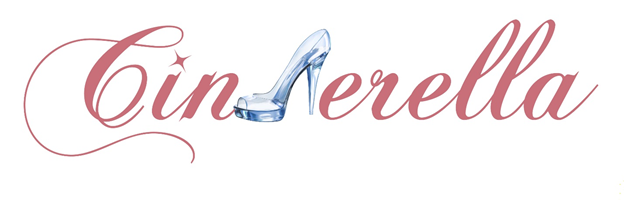 Written by Ruth Newton Directed by Mrs. Riddell Auditions: Thursday, October 13 @ 3:30pm O’Plaine Choir RoomCallbacks: Friday, October 14 @ 3:30pm O’Plaine Choir RoomRehearsals Start: Tuesday, November 1 @ 4pm Almond Black BoxShow Date: December 3 @ 11am & 2pmCast & Crew Sign UpPlease register & fill out the following link: https://goo.gl/forms/FK3sJzRLpbEj7n8I3Audition Info:Auditions and callbacks will be held in the O’Plaine Choir Room.I am looking for actors who can EXAGGERATE and act larger than life. For auditions, choose a monologue that is under one minute in length from a children’s play or book. Choose a gender neutral monologue or read as your gender. If you go over a minute, you will be cut off. At callbacks, you will be asked to read from the play in groups.This version emphasizes audience participation. The Fairy Godmother needs help from the audience because she is out of practice and not at all certain her magic is going to work properly. Cinderella's slipper is tried on kids in the audience. Show that you can interact with kids and at their level at callbacks. The second week of rehearsal cast must be off book, so as soon as you are cast, please start memorizing! Roles (12)CINDERELLASTEPMOTHERSTEPSISTERS: MATILDA, GRISELDA, FRUMPFAIRY GODMOTHERPRIME MINISTERPRINCEDUKELADY ONE, TWO, & THREELORDS AND LADIES OF THE COURTCrew LeadsAssistant DirectorStage ManagerAssistant Technical Director (need magic carriage, stepmother house, palace ballroom)Props MasterCostume Crew Lead (heavy costume period show)Front of House LeadChoreographer (simple dancing during ball needs to be choreographed)Lights LeadSound LeadRehearsal Schedule:Rehearsals will be every day from 4-6:30pm and every Saturday from 10-3pm starting November 1-December 5th in the Almond Black Box Theater. All cast and crew members will be required to strike on December 5th from 4-6:30pm. This is the shortest rehearsal schedule for any play we work on at Warren, so attendance to any and all rehearsals is extremely important for cast members. Even if you have a wonderful audition, you may not make the cast based on a scheduling conflict.